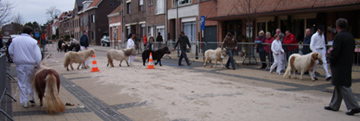 Maandag 5 april 2010 (Paasmaandag) te NijlenJury:DHRN. F. DUEZ, G. CLAES, A. DE LEENER Keuringen:Aangenomen merries1 Jaar uitgesteldWedstrijden:Hengsten Grote Maat (81 cm en meer)Hengsten Middenmaat (76 cm - 80 cm)Hengsten Kleine Maat (75 cm en minder)Merries Grote Maat (81 cm en meer)Merries Middenmaat (76 cm - 80 cm)Merries Kleine Maat (75 cm en minder)Aangenomen merries BAMBI II VAN DE MEERHEUVEL    4324        28/05/2007  74 cm
CLAES Gilbert BEAUTY 2 VAN DE ZANDHOVEN     4325        28/05/2007  77 cm
DILLEN-HELSEN A. BRITTE VAN 'T KLEINREESHOF    4326        14/05/2007  75 cm
RENDERS Hans BALLERINA DE VALK             4327        05/05/2007  79 cm
THEUNIS-DELIEN Jan  BELLE VAN DE ZANDHOVEN        4328        12/05/2007  82 cm
DILLEN-HELSEN A. BLANKA VAN DE CAPRIOLEN       4329        11/05/2007  76 cm
VAN HOUDT Leon BIEKE VAN 'T WITVEN           4330        08/04/2007  83 cm
ROMMENS Bart BARBE DE VALK                 4331        28/04/2007  72 cm
THEUNIS-DELIEN Jan BABE VAN DE HUTTE             4332        25/05/2007  77 cm
PIRA-LAURYSSENS G. BIJOE VAN 'T KRAVAAL          4333        12/05/2007  82 cm
COOMANS Dirk BONITA VAN HET HOUBENHOF      4334        24/05/2007  82 cm
BERBIERS-MISSAULT BEBE DE VALK                  4335        10/06/2007  70 cm
VALKENBORGHS Frans BABE VAN NINDE                4336        07/04/2007  82 cm
DE BOECK-HORCKMANS Erik BETSY VH RHODELAND            4337        21/04/2007  81 cm
DE BOEVERE Philippe BATIDA DU MURY-MARAIS         4338        04/06/2007  75 cm
DUEZ Frederic BEA VAN D'HOGE WEI            4339        30/03/2007  82 cm
DE WINNE - DE COSTER BEA VAN DE KUIVETHOEVE        4340        12/09/2007  81 cm
KUIPERS-DE VETTER BECKY VAN HET HOUBENHOF       4341        09/07/2007  83 cm
BERBIERS-MISSAULT BAMBI VAN 'T KLEINREESHOF     4342        01/07/2007  78 cm
RENDERS Hans BRICE VAN DE CAPRIOLEN        4343        24/04/2007  68 cm
VAN HOUDT Leon BELLE VAN NINDE               4344        11/03/2007  82 cm
VAN LINT - SATERDAG BOKE VAN'T BARREELTJE         4345        13/04/2007  83 cm
VAN DYCK KIM BABS VAN NINDE                4346        11/03/2007  81 cm
VAN BOOM STEFAN AUTUMN VAN DE VAARHORST       4347        20/08/2007  80 cm
PIRA-LAURYSSENS G. COTMULLION HONEYSUCKLE        4348        08/04/2007  77 cm
DE BOECK-HORCKMANS Erik PARLINGTON USHA               4349        03/05/2007  80 cm
DE BOEVERE Philippe ANGEL VAN KLEIN ENGELLAND     4350        28/05/2007  81 cm
LAURYSSENS Viviane AMARYLLIS VAN DE ZANDHOVEN    4351        15/06/2006  78 cm
DILLEN-HELSEN A. ASTER VAN T SNEPKE            4352        04/04/2006  81 cm
DAELEMANS Danny ANISA DE VALK                 4353        30/04/2006  83 cm
THEUNIS-DELIEN Jan ASTORIA VAN T KRAVAAL         4354        13/07/2006  84 cm
COOMANS Dirk ASTRA VAN DE ZANDHOVEN        4355        01/08/2006  83 cm
PIRA-LAURYSSENS G. WINNIE V/D ONGELBERGSEHOEVE   4356        24/05/2004  83 cm
DE ZEVENSTER BVBA ETIENNE VALERIE V NIEUWAAL            4357        11/05/2004  84 cm
BERBIERS-MISSAULT VENUS DE BIBIANA              4358        08/07/2003  77 cm
DILLEN-HELSEN A. 1 Jaar uitgesteld BELLE-AAGJE VAN HET HOF TEN EIB 001       07/01/2007  0 cm
VAN DYCK KIM Afwezig BIRSEN VAN DE ZANDHOVEN       B 239       04/07/2007  0 cm
DILLEN-HELSEN A. ROSE VAN T HEIDEPARK          SP 1332     03/06/2001  0 cm
VAN LINT - SATERDAG Hengsten Grote Maat (81 cm en meer) 1. BAZIEL DE VALK                MCCVIII     12/04/2007  81 cm CAC
RENDERS Hans 2. PLUTO VAN T MOREHOF           MXVII       09/01/1997  82 cm CAC 
VAN DENDER Eddy 3. AMORE VAN DE ZANDHOVEN        MCCXXV      09/04/2006  81 cm CAC 
JANSSENS Danny Hengsten Middenmaat (76 cm - 80 cm) ALOUBET VAN T BARREELTJE      MCLXXVII    02/05/2006  77 cm CAC 
VAN DEN PUT Mia $BEN HUR VAN DE ZANDHOVEN      MCCXII      13/05/2007  79 cm CAC 
DILLEN-HELSEN A. MARILLION POPCORN             MCCXXX      07/04/2006  76 cm CAC 
RENDERS Hans BOUDEWIJNEKE VAN 'T BARREELTJEMCCX        01/07/2007  76 cm CAC 
VAN DEN PUT Mia Hengsten Kleine Maat (75 cm en minder) AMOKACHI VAN DE ZANDHOVEN     MCLXXIX     03/07/2006  70 cm CAC 
DILLEN-HELSEN A. BRIAN DE VALK                 MCCII       21/05/2007  72 cm CAC 
THEUNIS-DELIEN Jan WILKO DE VALK                 MCVIII      22/04/2004  71 cm CAC 
DILLEN-HELSEN A. QUICK DE VALK                 CMCI        30/03/1998  73 cm CAC 
VERBERNE Fernand PLUTO VAN DE BOONANNAHOEVE    CMXVI       10/06/1997  73 cm
WUYTS Bart XANTOS VAN DE PONTFORTSEHEIDE MCXLVI      13/06/2005  75 cm
ROMMENS Bart Merries Grote Maat (81 cm en meer) ANISA DE VALK                 4353        30/04/2006  83 cm CAC 
THEUNIS-DELIEN Jan SILKE VAN DE HUTTE            4263        09/05/2000  85 cm CAC 
DILLEN-HELSEN A. BIEKE VAN 'T WITVEN           4330        08/04/2007  83 cm CAC 
ROMMENS Bart USHI VAN DE ZANDHOVEN         3906        10/05/2002  85 cm
DILLEN-HELSEN A. VANDA VAN DE PONTFORTSEHEIDE  3944        14/05/2003  87 cm
ROMMENS Bart BELLE VAN DE ZANDHOVEN        4328        12/05/2007  82 cm
DILLEN-HELSEN A. BABS VAN NINDE                4346        11/03/2007  81 cm
VAN BOOM STEFAN Merries Middenmaat (76 cm - 80 cm) UKY VAN T MASSENHOF           3927        15/05/2002  76 cm CAC 
VAN BOOM STEFAN AMARYLLIS VAN DE ZANDHOVEN    4351        15/06/2006  78 cm CAC 
DILLEN-HELSEN A. BALLERINA DE VALK             4327        05/05/2007  79 cm CAC 
THEUNIS-DELIEN Jan BAMBI VAN 'T KLEINREESHOF     4342        01/07/2007  78 cm CAC 
RENDERS Hans TALMA VAN DE ZANDHOVEN        3760        21/04/2001  78 cm CAC 
DILLEN-HELSEN A. VENUS DE BIBIANA              4358        08/07/2003  77 cm CAC 
DILLEN-HELSEN A. BEAUTY 2 VAN DE ZANDHOVEN     4325        28/05/2007  77 cm
DILLEN-HELSEN A. WILLEMYN VAN DE ZANDHOVEN     4044        28/04/2004  77 cm
DILLEN-HELSEN A. Merries Kleine Maat (75 cm en minder) BRITTE VAN 'T KLEINREESHOF    4326        14/05/2007  75 cm CAC 
RENDERS Hans XANTIPPE VAN DE ZANDHOVEN     4143        09/05/2005  74 cm CAC 
DILLEN-HELSEN A. BARBE DE VALK                 4331        28/04/2007  72 cm CAC 
THEUNIS-DELIEN Jan JENNY DE KER VURLU            2896        04/04/1993  74 cm CAC 
DILLEN-HELSEN A. AMBER VAN T MASTBOS           4232        10/06/2006  74 cm CAC 
DILLEN-HELSEN A. 